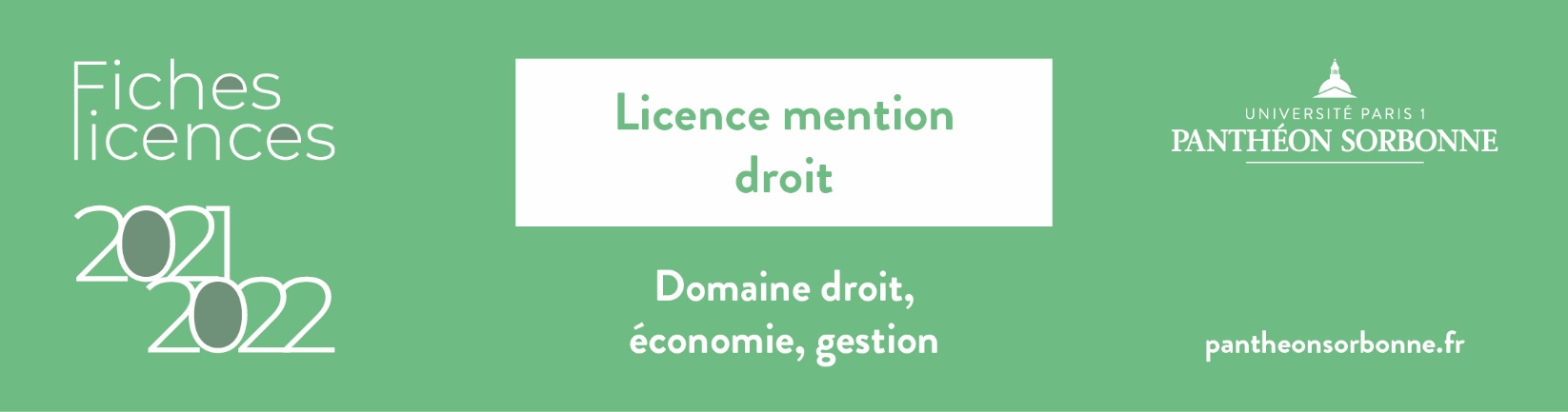 PROGRAMMES DES FORMATIONS Des enseignements optionnels (bonus) peuvent être suivis et augmenter jusqu'à 0,5 point la moyenne semestrielle. A titre indicatif : cours d’éloquence, culture générale, histoire du temps présent, activités sportives ou culturelles, engagement citoyen, stage, LV2 ou latin (variables selon semestres et parcours) (+TD) : Cours magistral + Travaux dirigés             (TD) : TD  sans cours magistral            Cours magistral sans TD  si  non précisé            UE : unité d’enseignement               S : semestreLICENCE mention DROIT Licence 1 
S1  UE 1  Introduction au droit privé (+TD) +  Droit constitutionnel 1 (+TD) + Grands problèmes politiques du monde contemporain      UE 2  Introduction historique au droit (+TD) + Droit civil (personnes) +  Institutions juridictionnelles      UE 3  Style et méthodologie juridiques (+TD) + LV1 Anglais ou Espagnol (TD) S2  UE 1  Droit civil (famille) (+TD) + Droit constitutionnel 2 (+TD) + Economie politique      UE 2  2 cours obligatoires, dont un au choix avec TD :  Relations internationales et introduction au droit international + Science politique       UE 3  LV1 (TD) - Encadrement personnalisé au style et à la méthodologie juridique (optionnel)      UE 4  Certification PIX (compétences numériques)         UE 5  Stage      Licence 2 S3  UE 1   Droit des obligations (contrats) (+TD) + Droit administratif 1 (+TD) + Introduction au droit européen      UE 2  3 cours obligatoires dont 1 au choix avec TD : Droit civil des biens  + Droit pénal  + Finances publiques       UE 3  LV1 (TD) +  1 cours parmi :  Histoire des obligations - Histoire du droit pénal - Histoire du droit de la famille S4  UE 1  Droit des obligations (responsabilité) (+TD) + Droit administratif 2 (+TD)      UE 2  3 cours obligatoires dont 1 au choix avec TD : Procédure pénale  + Droit des affaires + Droit fiscal       UE 3  LV1  (TD) +  1 cours parmi  :  Histoire des idées politiques - Institutions de l’Antiquité - Histoire du droit des affaires      UE 4  Certification PIX (compétences numériques)          UE 5  StageLicence 3 S5  UE 1  3 matières avec TD  parmi :  Droit  des sociétés 1  - Relations individuelles de travail - Régime de l'obligation - Droit international public 1                  - Droits fondamentaux - Système juridique de l’Union européenne - Droit administratif des biens      UE 2  3 cours sans  TD  parmi  la liste de l’UE1 (non choisis en UE 1)      UE 3  LV1 (TD) + Ateliers « métiers du droit et insertion professionnelle (TD)S6  UE 1  4 cours au choix dont 3 avec TD parmi : Droit public des affaires - Droit international public 2 - Droit des sociétés 2 - Contrats spéciaux - Droit judiciaire privé                                                                                                          - Relations collectives de travail - Contentieux administratif      UE 2  2 cours au choix parmi : Droit du commerce international - Théorie générale du droit - Histoire de l’administration - Histoire de la justice et de la procédure                                                             - Introduction au droit comparé       UE 3  LV1  (TD)            UE 4  Certification PIX (compétences numériques)        UE 5  Stage LICENCE mention DROIT Parcours COLLÈGE DE DROIT DE LA SORBONNE (3 ANS) (accès sélectif)L’étudiant suit les enseignements de la licence de droit + ceux du Collège de Droit suivants : 1ère année (Licence 1 droit) - Séminaires : Histoire de la pensée économique - Grands systèmes de droit comparé - Culture classique et religieuse - Histoire contemporaine - Ateliers : Professions et métiers et réalités du droit - Recherche et documentation - Art et techniques d’éloquence - Littérature et Droit - Conférences sur l’actualité, le droit ou disciplines transversales (art, histoire, histoire de l’art, littérature, philosophie, sociologie, géopolitique…)2e année (Licence 2 droit)  -  Séminaires : Introduction à la microéconomie - Introduction à la gestion  - Grands débats doctrinaux - Histoire du droit civil - Ateliers : Common law - Le rôle de la preuve dans le procès - Histoires judiciaires - Prise de parole et rhétorique - Conférences3e année (Licence 3 droit) - Séminaires : Introduction à la finance - Notions fondamentales du droit - Introduction à la comptabilité -	Introduction à la sociologie - Ateliers : Rédaction des écritures - Techniques de négociation - Etiquette et codes sociaux - Modes alternatifs de règlement des conflits - Conférences DOUBLE LICENCE DROIT / ÉCONOMIE (accès sélectif)Licence 1 S1  UE 1  Introduction au droit privé (+TD) + Droit constitutionnel 1 (+TD)  + Droit civil (personnes) + Institutions juridictionnelles        UE 2  Introduction générale à l’économie (+TD) + Problèmes économiques contemporains +  Mathématiques        UE 3 LV1 (TD) allemand ou anglais ou arabe ou chinois ou espagnol ou Italien ou japonais ou portugais ou russe ou FLE) S2  UE 1  Droit civil (famille) (+TD) + Droit constitutionnel 2 (+TD)  + Relations internationales et introduction au droit international            UE 2  Institutions : protection sociale (+TD) + Microéconomie : le producteur et le consommateur + Macroéconomie : comptabilité nationale (+TD) + Statistiques      UE 3  LV1 (TD) Licence 2  	S3  UE 1  Obligations 1 (contrats) (+TD) + Droit administratif 1 (+TD) + Droit des biens  + Introduction au droit européen           UE 2  Macroéconomie : économie fermée (+TD) +  Microéconomie : équilibre concurrentiel et défaillance de marché (+TD) + Mathématiques : calcul matriciel et                                    optimisation
UE 3  LV1 (TD)S4  UE 1  Droit des obligations (responsabilité) (+TD)  + Droit administratif 2 (+TD) + Droit des affaires           
      UE 2  Macroéconomie : économie ouverte (+TD) + Microéconomie : structures de marché et stratégie d’entreprise (+TD) 
                 + Institutions : emploi, chômage, revenus (+TD)   + Statistiques  
     UE 3  LV1  (TD) Licence 3 S5  UE 1  Régime de l’obligation (+TD) + Droit des sociétés 1 (+TD) + Relations individuelles de travail       UE 2  Microéconomie : incertain et information (FR ou EN)  (+TD) + Histoire de la pensée économique (+TD) + Institutions : Economie du droit et des institutions        UE 3  LV1(TD)S6  UE 1  Contrats spéciaux (+TD) + Droit des sociétés 2 (+TD)  + Relations collectives de travail (+TD)         UE 2  Introduction à l’économétrie (FR ou EN (+TD) + TD sur ordinateur + Microéconomie :  théorie des organisations et des marchés (FR ou EN) (+TD)                 + Economie publique       UE 3  LV1 (TD)  DOUBLE LICENCE DROIT / GÉOGRAPHIE  ET AMÉNAGEMENT (accès sélectif)Licence 1     S1  UE 1  Introduction au droit privé (+TD) + Droit constitutionnel 1 (+TD) + Institutions juridictionnelles      UE 2  Cartographie et statistique (+TD) + Cultures géographiques + Intro à la géographie physique et enjeux environnementaux (+TD) + Paysages et territoires (+TD)      UE 3  LV1 (TD) S2  UE 1  Droit civil (famille) (+TD) + Droit constitutionnel 2 (+TD) + Relations internationales et introduction au droit international      UE 2  Cartographie et statistique (TD) + Cultures géographiques (TD) + Fonctionnement des systèmes climatiques (+TD) + Sociétés et activités locales (+TD)      UE 3  LV1  (TD) Licence 2 S3  UE 1  Droit des obligations (contrats) (+TD) + Droit administratif 1 (+TD) + Introduction au droit européen      UE 2  Statistiques (+TD) + Sociétés et espaces ruraux (+TD) OU Peuplements et mobilités (+TD) + Mondialisation et territoires (+TD) + Dynamiques de la 
               biodiversité (+TD)      UE 3  LV1 (TD) S4  UE 1  Droit des obligations (responsabilité) (+TD) +  Droit administratif 2 (+TD) + Histoire des idées politiques      UE 2  Cartographie (+TD) + Dynamiques géomorphologiques (+TD) + Aires économiques et culturelles (+TD) + Territoires, environnements et inégalités dans les 
                 pays en développement (+TD)      UE 3  LV1  (TD) Licence 3 S5  UE 1  Droit administratif des biens (+TD)  + Droit international public 1 (+TD)               + 1 cours sans TD au choix parmi : Droit des sociétés 1 - Relation individuelles de travail - Systèmes juridiques de l'Union Européenne      UE 2  2 (cours + TD)  parmi : Théories, modèles de développement et mondialisation - Enjeux sociaux/enjeux spatiaux - Villes et sociétés urbaines dans le monde
                     - Hydrosystèmes               + 1 matière parmi : Interface Homme/ Nature(+TD) - Afrique subsaharienne/Chine(+TD) - Géographie politique(+TD) - Approches culturelles et sociales des savoirs 
                  géographiques(+TD) - Etudes urbaines(+TD) - Aménagement et développement des territoires - Enjeux d'aménagement et d'environnement - Information en 
                  environnement                 + 1 matière au choix : Systèmes d'information géographique (+TD) OU Analyse de données et représentations cartographiques (+TD)      UE 3  LV1  (TD) S6  UE 1  Contentieux administratif (+TD)  + Droit international public 2 (+TD)                + 1 cours sans TD au choix parmi : Droit des sociétés 2 - Relation collectives de travail - Droit du commerce international       UE 2  2 (cours +TD)  parmi : Changements environnementaux - Analyse spatiale - Dynamiques spatiales et nouvelles échelles du développement - Territoires et sociétés 
                  en Europe                + 1 cours parmi : Aménagements et développement économique - Outils d'aménagement - Environnement francilien - Communiquer sur l'environnement      UE 3  LV1  (TD) DOUBLE LICENCE DROIT / GESTION (accès sélectif)  Licence 1      S1  UE 1   Introduction au droit privé (+TD)  + Droit constitutionnel 1 (+TD)       UE 2  Comptabilité financière (+TD) + Macroéconomie (+TD)  + Méthodologie (+TD)       UE 3  Statistiques appliquées (+TD) + LV1 anglais (TD) S2  UE 1  Droit civil (famille) (+TD) + Droit constitutionnel  2 (+TD)       UE 2  Mathématiques (+TD) + Microéconomie (+TD)       UE 3  CV et lettre de motivation (TD) + Projet professionnel       UE 4  Organisation et management + LV1 anglais (TD) + Relations internationales et introduction au droit international Licence 2 S3  UE 1  Droit des obligations (contrats) (+TD) + Droit administratif 1 (+TD) + Droit des biens      UE 2  Instruments monétaires (+TD)  + Mathématiques (+TD)        UE 3  LV1 anglais  (TD) + 1 cours au choix parmi : - Initiation au marketing - Introduction à la stratégie - Introduction à la gestion des ressources humainesS4  UE 1  Droit des obligations (responsabilité) (+TD) + Droit administratif 2 (+TD)       UE 2  Introduction aux marchés financiers (+TD) + Comptabilité analytique (+TD) + 1 au choix : Rationalité et organisation OU Sport      UE 3  LV1 anglais (TD) + Statistiques appliquées à la gestion (+TD) + Droit des affaires       UE 4  Conférences de professionnels en gestionLicence 3  S5  UE 1  Régime de l’obligation (+TD) + Droit des sociétés 1 (+TD) + Relations individuelles du travail (+TD)       UE 2  LV1 anglais ((TD) + Bases de données informatiques (+TD) + Comptabilité approfondie (+TD) +  Stage  S6  UE 1  Contrats spéciaux (+TD) + Droit des sociétés 2 (+TD) + Relations collectives du travail (+TD)       UE 2  Marketing (+TD)  + Gestion financière 1 (+TD) + Contrôle de gestion (+TD)      UE 3  LV1 anglais (TD) + Stage (6 semaines minimum, obligatoire pour l’accès en M1 de l’EMS, validé en M1)DOUBLE LICENCE DROIT / HISTOIRE (accès sélectif)  Licence 1    S1  UE 1  Introduction au droit privé (+TD) + Droit constitutionnel 1 (+TD)      UE 2  Histoire moderne (+TD) + Histoire contemporaine (+TD)      UE 3  LV1 (TD)S2  UE 1 Droit civil (famille) (+TD) + Droit constitutionnel  2 (+TD)      UE 2  Histoire ancienne (+TD) + Histoire médiévale (+TD)      UE 3  Histoire et informatique (+TD) + LV1(TD)Licence 2 S3  UE 1  Droit des obligations  (contrats) (+TD) + Droit administratif 1 (+TD) + Droit pénal (+TD)       UE 2  Histoire ancienne (+TD) + Histoire médiévale (+TD) + 1 aire culturelle et thématique au choix       UE 3  LV1 (TD)S4  UE 1  Droit des obligations (responsabilité) (+TD) + Droit administratif 2 (+TD) + Procédure pénale       UE 2  Histoire moderne (+TD) + Histoire contemporaine (+TD) + 1 aire culturelle et thématique au choix        UE 3  LV 1 (TD)Licence 3 S5  UE 1  Régime de l’obligation (+TD) + [Droit des sociétés 1 (+TD) OU Droit administratif de biens (+TD] + [Relations individuelles de travail OU Droits fondamentaux]       UE 2  Histoire ancienne (+TD) + Histoire médiévale (+TD) + Histoire moderne (+TD) + Histoire contemporaine (+TD)      UE 3  LV1 (TD)S6  UE 1  Droit des sociétés 2 (+TD) +  [Droit judiciaire privé (+TD) OU Droit public des affaires (+TD) OU Contentieux administratif (+TD)]                 + [Relations collectives du travail OU Contrats spéciaux OU Histoire de l'administration]        UE 2  Histoire ancienne (+TD) + Histoire médiévale (+TD) + Histoire moderne (+TD) + Histoire contemporaine (+TD)        UE 3  LV1 (TD)DOUBLE LICENCE DROIT / HISTOIRE DE L'ART ET ARCHÉOLOGIE (accès sélectif)  Licence 1 S1  UE 1  Introduction au droit privé (+TD) + Droit constitutionnel 1 (+TD) +Droit civil (personnes)       UE 2  Art et archéologie de l’antiquité classique (+TD) + Art des temps modernes (Renaissance) (+TD)       UE 3  Institutions juridictionnelles + Méthode en archéologie + LV 1 (TD)S2  UE 1  Droit civil (famille) (+TD) + Droit constitutionnel 2 (+TD)       UE 2  Art contemporain XIXe (+TD) + Art contemporain XXe (+TD)      UE 3  Introduction à la recherche documentaire en droit et C2i  (TD) + Méthode en histoire de l'art + LV 1 (TD)Licence 2   S3  UE 1  Droit des obligations (contrats) (+TD) + Droit administratif 1 (+TD) + Introduction au droit européen   UE 2  Art et archéologie du Moyen Age (+TD) + Art et archéologie extra-européens (+TD)       UE 3  Droit des biens  + Anthropologie sociale appliquée à l’archéologie OU iconographie religieuse + LV 1 (TD) + LV 2 OU Langue ancienne (TD)S4  UE 1  Droit des obligations (responsabilité) (+TD) + Droit administratif 2 (+TD)       UE 2  Objets d’art (XVe- début XIXe s.) (+TD) + Art des temps modernes (XVIe- XVIIe s.) (+TD)      UE 3  Droit des affaires + LV1(TD) + LV2 OU ancienne (TD) + Environnement des sociétés anciennes OU Iconographie profane Licence 3   S5   UE 1  Régime de l'obligation 1 (+TD) + Droit des sociétés 1 (+TD)        UE 2  Art de la Grèce antique (+TD) + Institutions artistiques XXe (+TD) + Arts et mondialisation, échanges et circulations entre l’Afrique et l’Europe (+TD)                   + 1 aire chrono-culturelle en Histoire de l’art ou Archéologie        UE 3  [Droit pénal OU Droit administratif des biens  OU relations individuelles de travail]                   + [Théories et méthodes de l’archéologie (+TD) OU Les grandes questions de l’histoire de l’art (+TD)] + LV1 OU Langue ancienne (TD)S6  UE 1  Contrats spéciaux (+TD) + Droit des sociétés 2 (+TD)       UE 2  Art de la Rome antique (+TD) + Architecture du XIXe s. (+TD) + Histoire de la photographie (+TD)                  + 1 aire chrono-culturelle en Histoire de l’art ou Archéologie      UE 3  [Droit public des affaires OU Droit fiscal OU Droit judiciaire privé] +[Archéométrie (+TD) OU Les grandes question de l’histoire de l’art (+TD)]                 + LV 1 OU ancienne (+TD) + Stage ou expérience en laboratoire (TD) (10 jours ouvrés minimum)DOUBLE LICENCE DROIT / PHILOSOPHIE (accès sélectif)  Licence 1     S1  UE 1  Introduction au droit privé (+TD) + Droit constitutionnel 1 (+TD) + LV1 (TD) Introduction historique au droit OU Institutions juridictionnelles       UE 2  Philosophie générale (TD) + Histoire de la philosophie antique et médiévale (TD) + Philosophie morale (TD) + Méthodologie et tutorat (TD) S2  UE 1  Droit civil (famille) (+TD) + Droit constitutionnel 2 (+TD) + Relations internationales et introduction au droit international  + LV1 (TD)      UE 2  Philosophie générale (TD) + Histoire de la philosophie moderne et contemporaine (TD) + Philosophie politique (TD) + Logique (TD) + Méthodologie (TD)Licence 2 S3  UE 1  Droit des obligations (contrats) (+TD) + Droit administratif 1 (+TD)  + Introduction au droit européen + LV1 (TD)      UE 2  Philosophie générale (TD) + Histoire de la philosophie (TD) + Epistémologie (TD) + Méthodologie (TD) +Informatique et philosophie (TD)S4  UE 1  Droit des obligations (responsabilité) (+TD) + Droit administratif 2 (+TD) + LV1 (TD) + Droit des affaires OU Procédure pénale         UE 2  Philo. générale (TD) + Histoire de la philosophie (TD) + Epistémologie (TD) + Philosophie de la pratique + Méthodologie (TD) Licence 3   S5  UE 1  3 cours (dont 2 avec TD) parmi : Droit fondamentaux - Régime de l’obligation - Relations individuelles du travail  - Droit des sociétés 1                                                                           - Droit international public 1 - Droit administratif des biens      UE 2  Philo. générale (TD) + Histoire de la philo. antique et médiévale (TD) + Philo. du droit (TD) + Philo. morale (TD)                 + Textes philosophiques en langue étrangère (anglais, allemand, espagnol, grec, italien ou latin)  (TD) + LV1 (TD)S6  UE 1  LV1 (TD) + 3 cours (dont 2 avec TD) parmi  : Relations collectives de travail -  Droit international public 2 - Droit des sociétés 2 - Contrats spéciaux                                                                                                - Contentieux administratif       UE 2  Philosophie générale (TD) + Histoire de la philosophie moderne et contemporaine (TD) + Philosophie du droit (TD) + Philosophie politique (TD)DOUBLE LICENCE DROIT / SCIENCE POLITIQUE (accès sélectif)Licence 1 S1 UE 1  Droit constitutionnel 1 (+TD) + Introduction à la sociologie et techniques d’enquête en sciences sociales (+TD) + Histoire de la vie politique (1789-1958)                  + Grands problèmes politiques du monde contemporain      UE 2  Introduction au droit privé (+TD) + Droit civil (personnes)  + Introduction historique au droit (+TD) + Institutions juridictionnelles     UE 3  LV1 (TD)S2 UE 1  Droit constitutionnel 2 (+TD) + Droit de la famille (+TD) + Relations internationales et introduction au droit international     UE 2  Sociologie générale et statistiques  appliquées aux sciences sociales (+TD) + Socio. des comportements politiques (+TD) + Histoire de la vie politique depuis 1958      UE 3  LV1 (TD)  +  Economie politiqueLicence 2  S3  UE 1  Droit des obligations 1 (contrats) (+TD) + Droit administratif 1 (+TD) + Intro. au droit européen  + 1 cours au choix : Droit pénal OU Finances publiques       UE 2   Sociologie de l’Etat (+TD) + Sociologie des organisations  politiques  (+TD) + 1 cours au choix : Histoire de la pensée économique OU  Introduction aux études sur le genre      UE 3  LV1 (TD)S4  UE 1  Droit des obligations 2 (responsabilité) (+TD) + Droit administratif 2 (+TD) + 1 cours au choix : Droit des affaires  OU Droit fiscal      UE 2  Introduction à la politique européenne (+TD) + Institutions politiques comparées (+TD)                + 1 cours au choix : Histoire des idées politiques OU Islam politique dans le monde contemporain                 +  1 cours au choix : Sociologie des conflits internationaux OU Sociologie politique du pouvoir local   UE 3  LV1 (TD)      Licence 3     S5  UE 1  Droit des sociétés 1 (+TD)  + Relations individuelles du travail (+TD) + Doits fondamentaux + Systèmes juridiques de l’UE + Régime de l’obligation   UE 2  Construction européenne + Intro. à l’analyse politique internationale + Transformations des sociétés contemporaines (+TD)  + Political economyS6  UE 1  Droit public des affaires (+TD)  + Contentieux administratif (+TD) + Droit judiciaire privé + Droit des sociétés 2       UE 2   Politique comparée (+TD) + Grandes controverses de la philo. politique + Histoire comparée de la représentation politique               + Conférence de méthodes : techniques  d’enquête (TD) +  Critical approaches in Political Science LICENCE DROITS FRANCAIS ET ALLEMAND (double diplôme avec l’Université de Cologne) (sur dossier et entretien)Licence 1  (à Cologne)   S1&S2  Droit civil + Droit des obligations  (partie générale du BGB - obligations contractuelles - obligations légales) + Droit pénal  + Droit constitutionnel  (organisation de l'État - droits fondamentaux) + 1 cours au choix parmi [Histoire du droit romain - Introduction au droit canonique - Histoire du droit allemand - Théorie générale de l’État -  Introduction à la théorie du droit] + Cours de terminologie + 1 workshop au choix : Rhétorique et plaidoirie ou Juriste d'entreprise ou Avocat franco-allemandLicence 2  (à Cologne) 		S1&S2  Droit civil - Les biens (y compris les sûretés réelles) - Droit administratif général - Droit du travail - Droit  commercial et des sociétés - Droit pénal  - Droit européen              - Droit international public - Langue anglaise et introduction au Common Law - Préparation à la recherche en droit (Legal Writing) - Introduction au droit français : méthodeLicence 3 (à Paris)S5  UE 1  Droit civil 1 (+TD) + Droit administratif  1 (+TD) + Droit des sociétés  1 (+TD)      UE 2  Droit constitutionnel 1 +  Droit international public + Droit pénal + Anglais (TD)S6  UE 1  Droit civil 2 (+TD) + Droit administratif 2 (+TD)  + Droit des sociétés 2 (+TD)      UE 2  Droit constitutionnel  2 + Droits et libertés fondamentaux + Droit européen + Anglais (TD)Le programme se poursuit en  M1 => voir fiche Master DroitLICENCE DROITS FRANCAIS ET ANGLAIS (double diplôme avec l’Université Queen Mary de Londres) (sur dossier et entretien)Licence 1  (à Londres)   S1&S2   Public Law  + Elements of Contract Law + Land Law + Law in Context + Law of the European Union Licence 2 (à Londres)	 S1&S2   Tort Law + Equity and Trusts + Criminal Law + Introduction au droit privé français + Introduction au droit public français Licence 3 (à Paris)   S5  UE 1  Droit civil 1 (+TD) + Droit administratif 1 (+TD) + Droit des sociétés  1 (+TD)      UE 2  Droit constitutionnel 1 + Droit international public + Droit pénal S6  UE 1  Droit civil 2 (+TD) + Droit administratif 2 (+TD)  + Droit des sociétés 2 (+TD)      UE 2  Droit constitutionnel 2 + Droits  et libertés fondamentaux + Droit civil (famille)Le programme se poursuit en  M1 => voir fiche Master DroitLICENCE DROITS FRANCAIS ET ESPAGNOL (double diplôme avec l’Université Complutense de Madrid) (sur dossier et entretien)Licence 1  (à Madrid)   S1&S2  Derecho Romano + Teoría General del Derecho + Derecho Constitucional I + Historia del Derecho + Derecho Civil I + Derecho Penal I + Informática Jurídica             + Libertades Públicas + Introducción a la EconomíaLicence 2  (à Madrid)   	S1&S2  Derecho Administrativo I + Derecho Civil II + Derecho Penal II + Derecho Procesal I + Introducción al Derecho Público y Privado Francés + Derecho del Traba-              jo y de la Seguridad Social + Derecho Procesal II + Derecho Mercantil  + Practicum Licence 3 (à Paris)S5  UE 1  Droit civil 1 (+TD) + Droit administratif  1 (+TD) + Droit des sociétés  1 (+TD)      UE 2  Droit constitutionnel  1 + Droit international public + Droit pénal S6  UE 1  Droit civil 2 (+TD) + Droit administratif 2 (+TD) + Droit des sociétés 2 (+TD)      UE 2  Droit constitutionnel 2 + Droit  fiscal général + Droit européen Le programme se poursuit en  M1 => voir fiche Master DroitLICENCE DROITS FRANCAIS ET ITALIEN (double diplôme avec l’Université de Florence) (sur dossier et entretien)Licence 1  (à Florence)   S1  Diritto Costituzionale + Economica Politica + Storia del diritto medievale e modernoS2  Diritto Penale + Diritto Privato I + Diritto Romano Licence 2  (à Florence)   	S1  Diritto Amministrativo + Diritto del lavoro + Introduzione al diritto processuale civile + Introduzione al diritto processuale penaleS2  Diritto Commerciale + Diritto dell’Unione Europea + Filosofia del diritto + ​Diritto EcclesiasticoLicence 3 (à Paris)S5  UE 1  Droit civil 1 (+TD) + Droit administratif 1 (+TD) + Droit des sociétés  1 (+TD)      UE 2  Droit constitutionnel 1 + Droit international public + Droit pénal S6  UE 1  Droit civil 2 (+TD) + Droit administratif 2 (+TD)  + Droit des sociétés 2 (+TD)      UE 2  Droit constitutionnel 2 + Droit  fiscal général + Procédures civiles d’exécutionLe programme se poursuit en  M1 et M2  => voir fiche Master DroitMAGISTÈRE DROIT DES ACTIVITÉS ÉCONOMIQUES (accès sélectif)Licence 3  (1ère année de magistère) (2e et 3e année, voir fiche Master de droit)S5  UE 1  Régime de l’obligations (+TD) + Droit des sociétés 1 (+TD ) + Relations individuelles du travail        UE 2  Droit international public + Droits fondamentaux + Histoire de la pensée économique      UE 3  Droit des obligations administratives (+TD) + Techniques contractuelles + Droit administratif des biens + Anglais juridiqueS6  UE 1  Droit public des affaires (+TD) + Autorités administratives indépendantes + Droit du commerce international               + Droit judiciaire privé OU Contentieux administratif       UE 2  Droit des sociétés 2 (+TD) + Contrats spéciaux (+TD)  + Relations collectives du travail       UE 3  Grandes problématiques du droit des activités économiques + Comptabilité  + Anglais juridique       UE 4 Stage La licence en droit fournit les connaissances de base du juriste. Le droit est enseigné au travers de toutes ses spécialités (droit privé, droit public, droit international et européen, science politique).PARCOURS PROPOSÉS• Licence Mention Droit (L1, L2, L3)La licence de droit peut être préparée à distance avec l’IED (Institut d'Études à Distance)• Collège de droit de la Sorbonne : cursus d’excellence, cette formation comprend l’intégralité des enseignements de la licence ainsi que des enseignements complémentaires (admission sur dossier et entretien) Doubles licences (L1, L2, L3) (accès sélectif) :• Double licence Droit / Economie • Double licence Droit / Géographie • Double licence Droit / Gestion • Double licence Droit / Histoire • Double licence Droit / Histoire de l'art et archéologie• Double licence Droit / Philosophie • Double licence Droit / Science politique Licences et Masters en droits français et étrangers (L1, L2, L3, M1) (accès sélectif) se déroulent successivement dans l’université partenaire (2 ans) puis à Paris 1 (2ans) :• droit français/droit allemand avec l’université de Cologne ;• droit français/droit anglais avec l’univ. Queen Mary de Londres ;• droit français/droit italien avec l’univ.de Florence (en 5 ans) ; • droit français/droit espagnol avec l’univ. Complutense de Madrid.NB : le parcours droit français/américain n’est accessible qu’après l’obtention de la licence de droit de Paris 1 (L3) Parcours sélectif accessible en L3 : Magistère (L3, M1, M2)• Magistère Droit des activités économiquesORGANISATION / VOLUME HORAIRELe cursus licence se déroule sur 3 ans. A l'issue de la 2e année validée il peut être délivré un diplôme de DEUG. Volume horaire hebdomadaire : 18 à 20 h de cours magistraux + 6 à 7 h de travaux dirigés. Chaque séance de TD nécessite au moins le double d'heures de préparation. Des tuteurs pédagogiques et des enseignants référents accompagnent les étudiants et les conseillent en cas de difficultés d'adaptation ou de méthodologie.CONSEILS DU SCUIOPour réussir des études de droit, il faut une bonne maîtrise du français, écrite et orale, de bonnes capacités de raisonnement (logique, déduction) un bon niveau de culture générale (histoire, questions sociales, économiques et politiques)Les doubles licences droit-gestion et droit-économie exigent de solides bases en mathématiques.De nombreux débouchés sont possibles, tout dépend de l’orientation donnée au parcours en complément ou en poursuite d’études et aux expériences extra-universitaires. Les expériences personnelles et professionnelles durant les études en lien avec le projet professionnel sont indispensables, aussi bien pour l’accès aux masters, sélectif, que pour l’insertion professionnelle en fin d’études.POURSUITES D’ÉTUDES / PASSERELLES> A la fin du premier semestre de L1 : réorientation possible vers une autre licence (Paris 1, autre université); vers une section de BTS,  un IUT, une école postbac… (sur dossier et selon capacités d’accueil)> Après L2 :- magistère en droit des activités économiques, relations internationales, urbanisme et aménagement (Paris 1) ou un magistère d’une autre université- L3 Science politique (P1 ou autre université) ; licence professionnelle dans le domaine du droit, social, communication, RH, métiers de la banque… (selon conditions d’admission)- IEP, école de journalisme, de communication, école de commerce (sur concours)> Après la L3 :- Masters en Droit de toutes spécialités en Droit privé/des affaires, Droit public et Droit international, à Paris 1 ou d’autres universités- Masters Science politique, Etudes du développement, AES, Communication… à Paris 1 ou autre université- IEP, école de journalisme, de communication, école de commerce (sur concours)- préparer des concours de la Fonction publique (catégorie A ouverts aux titulaires d’une licence)DÉBOUCHÉS DE LA FILIÈRE (liste non exhaustive)• Métiers de la fonction publique : notamment ceux de la police (commissaire) et l’administration pénitentiaire ; les métiers juridiques ou de la gestion administrative de la Fonction publique d’Etat, territoriale, hospitalière, Ville de Paris, ou au sein des organisations internationales (UE, ONU)• Métiers des secteurs judiciaire et juridique : avocat, magistrat, greffier, juriste d'entreprise, conseiller juridique, notaire, clerc de notaire, huissier, clerc d'huissier, commissaire-priseur, mandataire/liquidateur judiciaire, conseiller en propriété industrielle, fiscaliste.• Métiers de l'entreprise et des RH : juriste social, consultant en recrutement, chargé des relations sociales, consultant en organisation, animateur de formation, chargé d'études, conseiller en reclassement, liquidateur retraites.• Métiers de la banque, assurance, immobilier : chargé de clientèle, chargé du contentieux, rédacteur assurance, syndic, gestionnaire de copropriété, administrateur de bien, conseiller en immobilier d'entreprise, chargé d'études environnement.• Métiers du social et de l'humanitaire : cadre d’organisme social et sanitaire (hôpital, EHPAD… ), responsable mission humanitaire• Métiers du journalisme, de la communication, de l'édition juridique : concepteur-rédacteur, chargé de communication, attaché de presse, chargé de relations publiques, chroniqueur judiciaire, journaliste d'entreprise, secrétaire d'édition, directeur de collection, documentaliste juridique.ÉCOLE DE DROIT DE LA SORBONNE                 Département LicenceSITES D’ENSEIGNEMENT> L1 L2 L3Campus Port-Royal : - Centre René Cassin - 17, rue Saint Hippolyte - Paris 13e- Centre Lourcine - 1, rue de la Glacière - Paris 13eCentre Panthéon (pour certains cours de L3 ) - 12 place du Panthéon - Paris 5e Pour les doubles cursus (L1 L2) les cours de la 2e discipline au Centre PMF - 90 rue de Tolbiac - Paris 13e Pour les L3  doubles cursus, les cours de la 2e discipline : - Centre Sorbonne (Paris 5e)  : histoire, gestion, philosophie- Centre Michelet (Paris 6e) :  histoire de l’art- Centre St Jacques (Paris 5e) : géographieSECRÉTARIATS> L1 L2 L3Centre Lourcine – 1 rue de la Glacière - Paris 13eBâtiment B2 - 3ème étage• L1 et L2 droit : L1L2droit.eds@univ-paris1.fr• L1-L2 doubles : bilicenceL1L2droit.eds@univ-paris1.fr• L3 droit : L3droit.eds@univ-paris1.fr• L3 doubles : L3doubleslic.eds@univ-paris1.fr> MagistèreCentre Panthéon - 12, pl. du Panthéon - Paris 5eBureau 100 - mdae.eds@univ-paris1.fr> Licences Droits français et étranger  Bureaux 303 et 304 - Centre Panthéon  L3dfe.eds@univ-paris.fr      Retrouvez les licences de Paris 1 Panthéon-Sorbonne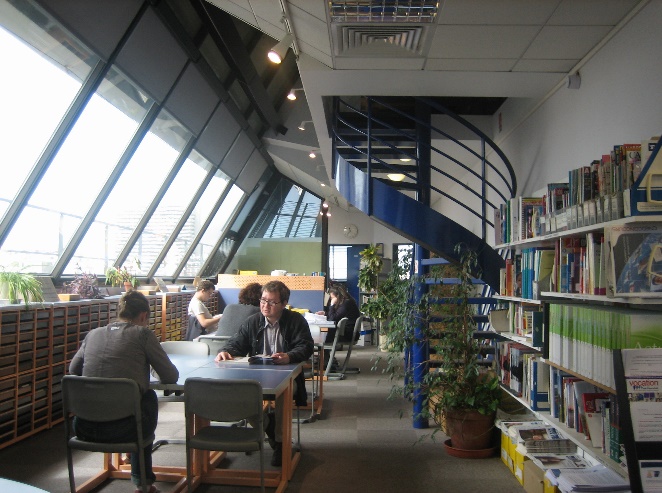 INFORMATION / ORIENTATIONSCUIOCentre PMF90, rue de Tolbiac - 75013 PARISBureau C9 01 (9ème étage)Ouvert du Mardi au Vendredi de 9h30 à 17h00Tél. 01 44 07 88 56 (14-17h du lundi au vendredi)scuio@univ-paris1.fr